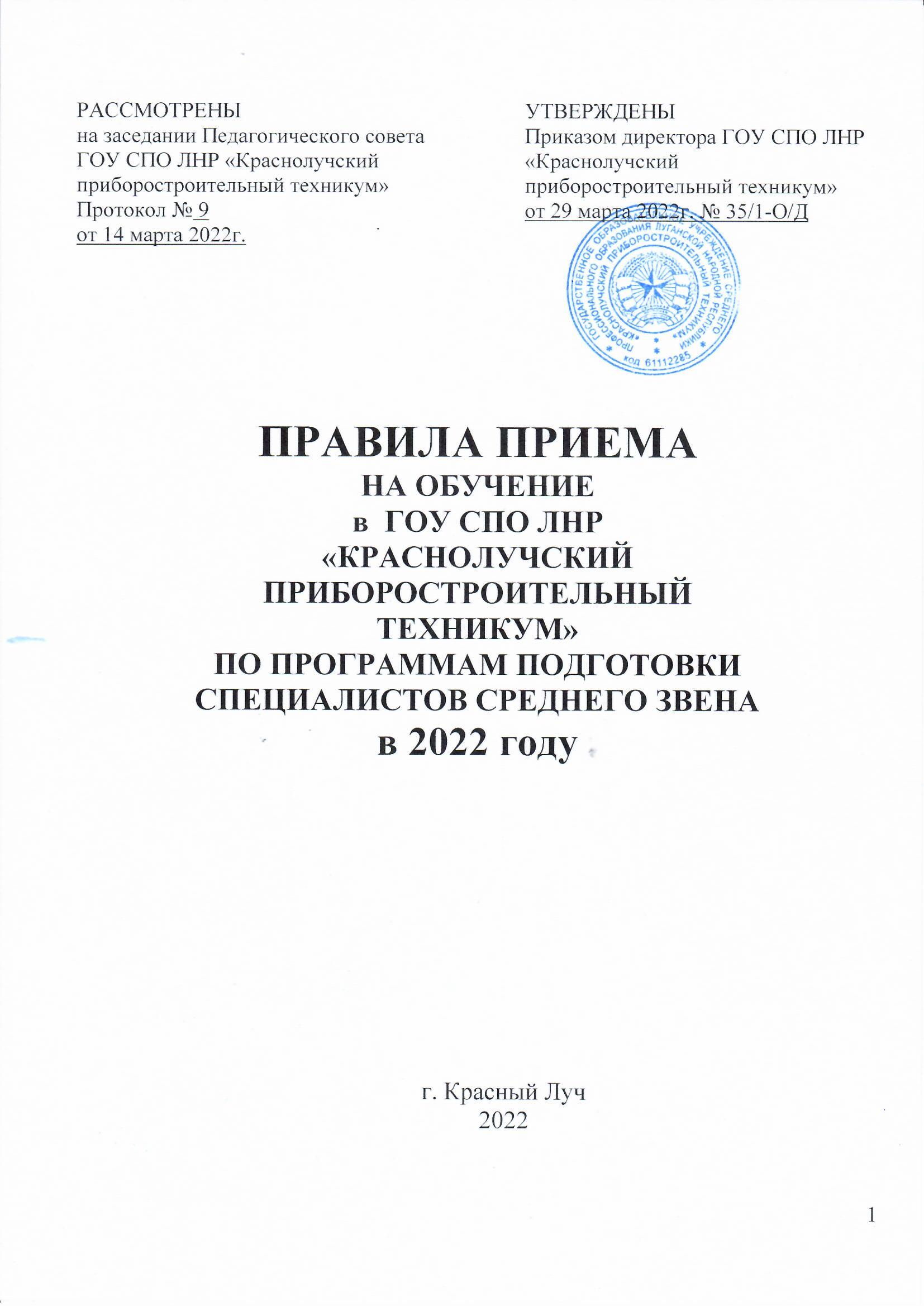 I. Общие положенияНастоящие правила приема на обучение в  ГОУ СПО ЛНР «Краснолучский приборостроительный техникум» по программам подготовки  специалистов среднего звена в 2022 году регламентируют прием граждан, которые постоянно проживают и зарегистрированы на территории Луганской Народной Республики, иностранных граждан, в том числе граждан Российской Федерации, русскоязычных граждан Украины, граждан, которые постоянно проживают и зарегистрированы на территории Донецкой Народной Республики, лиц без гражданства (далее – граждане, лица, поступающие) на обучение по образовательным программам среднего профессионального образования в Государственное образовательное учреждение среднего профессионального образования Луганской Народной Республики «Краснолучский приборостроительный техникум» (далее - техникум), реализующий программы подготовки специалистов среднего звена за счет бюджетных ассигнований Государственного бюджета Луганской Народной Республики, по договорам об образовании, заключаемым при приеме на обучение за счет средств физических и (или) юридических лиц (далее – договор об оказании платных услуг).Прием иностранных граждан на обучение в техникум осуществляется за счет бюджетных ассигнований Государственного бюджета Луганской Народной Республики в соответствии с международными договорами Луганской Народной Республики или установленной Советом Министров Луганской Народной Республики квотой на образование иностранных граждан, а также за счет средств физических и (или) юридических лиц в соответствии с договорами об оказании платных образовательных услуг.Лица без гражданства, иностранные граждане, находящиеся на территории Луганской Народной Республики на законных основаниях, имеют право на получение среднего профессионального  образования наравне с гражданами, постоянно проживающими и зарегистрированными на территории Луганской Народной Республики и Донецкой Народной Республики. Граждане Российской Федерации и русскоязычные граждане, имеющие паспорт гражданина Украины, в котором местом последней регистрации является территория современной Украины (далее - русскоязычные граждане Украины), граждане, которые постоянно проживают и зарегистрированы на территории  Донецкой Народной Республики, находятся на территории Луганской Народной Республики на законных основаниях,  имеют право на получение среднего профессионального образования  за счет бюджетных ассигнований Государственного бюджета Луганской Народной Республики наравне с гражданами, постоянно проживающими и зарегистрированными на территории Луганской Народной Республики. Техникум разрабатывает и утверждает ежегодные Правила приема на обучение по образовательным программам среднего профессионального образования (далее – Правила приема), определяющие их особенности на соответствующий учебный год.Правила приема перед утверждением рассматриваются на заседании педагогического совета техникума.Приемная комиссия техникума (далее по тексту – приемная комиссия) работает ежедневно, кроме субботы и воскресенья, с 8-00 до 16-00, без перерыва.Прием на обучение по программам подготовки специалистов среднего звена  осуществляется по следующим специальностям:- 11.02.01		- Радиоаппаратостроение- 11.02.14		- Электронные приборы и устройства- 38.02.01		- Экономика и бухгалтерский учет (по отраслям) в пределах контрольных цифр приема на обучение за счет бюджетных ассигнований Государственного бюджета Луганской Народной Республики (см. Приложение 1).Объем подготовки по каждой специальности согласно специальному разрешению от 12.04.2017г. № 1443 указан в Приложении 1.Техникум осуществляет передачу, обработку и предоставление полученных в связи с приемом в техникум персональных данных поступающих в соответствии с требованиями законодательства Луганской Народной Республики, согласие фиксируется в заявлении абитуриента.Техникум осуществляет прием на обучение  по образовательным программам среднего профессионального образования на основании лицензии  на  осуществление  образовательной деятельности от 26.07.2019г. № 47 (бланк серия МО № 000059) и приложения к лицензии (бланк серия МО № 000183).Прием на обучение по образовательным программам среднего профессионального образования осуществляется за счет средств Государственного бюджета Луганской Народной Республики в пределах контрольных цифр приема и является общедоступным. В случае, если численность поступающих превышает установленные контрольные цифры приема по специальности,  техникумом при приеме на обучение по   программе   подготовки   специалистов    среднего     звена учитываются результаты освоения поступающими образовательной программы основного общего или среднего общего образования, среднего профессионального образования,  указанные в предоставленных поступающими документах об образовании или документах об образовании и о квалификации, и техникумом согласно Правилам приема может проводиться конкурсный отбор по среднему баллу документов об образовании.Прием на обучение сверх установленных контрольных цифр приема осуществляется за счет средств физических и (или) юридических лиц по договорам об оказании платных образовательных услуг в пределах объема подготовки по специальности, указанного в специальном разрешении на образовательную деятельность.Правилами приема на обучение по образовательным программам гарантируется соблюдение прав на образование и зачисление из числа поступающих, имеющих соответствующий уровень образования, наиболее способных и подготовленных к освоению образовательной программы соответствующего уровня и направленности.1.9. Места в общежитии не предоставляются в связи с его отсутствием.II. Организация приема в техникум На базе основного общего образования прием граждан осуществляется на первый курс очной формы обучения с нормативным сроком освоения  программы подготовки специалиста среднего звена на базе основного общего образования. На базе среднего общего образования прием граждан осуществляется на первый курс очной формы обучения с нормативным сроком освоения  программы подготовки специалиста среднего звена на базе среднего  общего образования. На базе среднего общего образования прием граждан осуществляется на вакантные места второго курса очной формы обучения с нормативным сроком освоения  программы подготовки специалиста среднего звена на базе основного  общего образования.. На базе среднего профессионального образования по программе подготовки квалифицированных рабочих, служащих прием граждан осуществляется на первый курс очной формы обучения с нормативным сроком освоения  программы подготовки специалиста среднего звена на базе среднего  общего образования при условии поступления на родственную специальность.. На основе среднего профессионального образования по программе подготовки специалиста среднего звена прием граждан осуществляется на вакантные места второго-третьего курса очной формы обучения с нормативным сроком освоения  программы подготовки специалиста среднего звена группы, в которую поступающий принимается на обучение для получения уровня образования специалиста среднего звена по другой специальности. На основе высшего образования (бакалавриат, специалитет, магистратура) прием граждан осуществляется на вакантные места второго-третьего курса очной формы обучения с нормативным сроком освоения  программы подготовки специалиста среднего звена группы, в которую поступающий принимается на обучение для получения уровня образования специалиста среднего звена2.6.  К освоению образовательных программ допускаются лица, которые  в приложении к документу об образовании и/или к документу об образовании и о квалификации имеют оценки не ниже удовлетворительного уровня по профильным дисциплинам.2.7.  Организацию приема поступающих в техникум осуществляет приемная комиссия, состав которой утвержден на один год приказом директора техникума. Директор техникума  является  председателем приемной комиссии. Председатель приемной комиссии назначает ответственного секретаря приемной комиссии, который организует работу приемной комиссии, а также личный прием поступающих, их родителей (законных представителей), доверенных лиц.2.8.  Полномочия и порядок деятельности приемной комиссии определяются положением о приемной комиссии.2.9. Директор техникума обеспечивает соблюдение прав граждан в сфере образования, установленных  законодательством Луганской Народной Республики, а также открытость и прозрачность работы приемной комиссии.2.10. С целью подтверждения достоверности документов, предоставляемых поступающими, приемная комиссия вправе обращаться в соответствующие государственные органы и организации.2.11. Приемная комиссия  принимает решение о распределении установленных контрольных цифр приема по каждой специальности для приема на обучение на базе основного общего, среднего общего образования. Решение приемной комиссии, принятое в пределах ее полномочий и оформленное протоколом, является основанием для издания соответствующего приказа директора техникума.2.12. Решение приемной комиссии о распределении  контрольных цифр приема по специальностям должно   быть  принято не позднее трех календарных дней после доведения до техникума контрольных цифр приема. С целью удовлетворения потребности граждан в получении среднего профессионального образования приемная комиссия в срок, не позднее дня завершения приема документов, имеет право принять решение о перераспределении  контрольных цифр приема по специальностям.Приемная комиссия имеет право, учитывая конкурсную ситуацию, перераспределить до 15%  контрольных цифр приема по специальностям в пределах контрольных цифр приема, установленных и доведенных до техникума. Принятое решение оформляется протоколом заседания приемной комиссии и является основанием  для издания приказа директора техникума. В рамках контрольных цифр приема устанавливаются и утверждаются приказом директора техникума  следующие квоты:- особая квота  в размере 15 % от контрольных цифр приема по каждой специальности – для обеспечения приема лиц, льготы при поступлении которым установлены действующим законодательством;- профессиональная квота в размере 5% от контрольных цифр приема по каждой специальности – для обеспечения приема лиц, достигших высоких результатов при обучении по образовательной программе, которая является базовым уровнем образования при поступлении, а также победителей и призеров мировых, республиканских, всероссийских, всеукраинских конкурсов, олимпиад, соревнований, чемпионатов.III. Организация информирования поступающих3.1. В заявлении поступающий (его законные представители) подтверждают ознакомление с Уставом техникума, лицензией на осуществление образовательной деятельности, настоящими правилами приема, образовательными программами и другими документами, регламентирующими организацию и осуществление образовательной деятельности, правами и обязанностями студентов.3.2. В целях информирования о приеме на обучение техникум размещает информацию на своем официальном сайте в информационно-телекоммуникационной сети «Интернет», а также обеспечивает свободный доступ к информации, размещенной на информационных стендах приемной комиссии.3.3. Приемная комиссия на официальном сайте техникума и информационных стендах  до начала приема документов размещает следующую информацию:3.3.1. Не позднее 30 марта 2022 года:- Правила приема в техникум;- перечень специальностей, по которым техникум объявляет прием в соответствии с лицензией на осуществление образовательной деятельности;- требования к уровню образования, необходимому для поступления на обучение;- сроки обучения по специальностям;- информацию о форме проведения конкурсного отбора;- информацию о возможности приема заявлений и необходимых документов в электронной форме;- информацию о необходимости прохождения абитуриентами обязательного предварительного медицинского осмотра.3.3.2. Не позднее 01 июня 2022 года:- установленные контрольные цифры приема по каждой специальности для обучения за счет бюджетных ассигнований Государственного бюджета Луганской Народной Республики;- правила подачи  и рассмотрения апелляций по результатам конкурсного отбора;- информацию о наличии  (отсутствии) общежития.3.4. В период приема документов приемная комиссия ежедневно размещает на официальном сайте техникума и информационных стендах сведения о количестве поданных заявлений по каждой специальности.Приемная комиссия техникума обеспечивает функционирование специальных телефонных линий и раздела на официальном сайте техникума для ответов на обращения, связанные с приемом в техникум.IV. Прием заявлений и документов от поступающих4.1. Прием заявлений и документов от поступающих для поступления на первый курс по очной форме обучения  начинается 27 июня  2022 года и заканчивается 9 августа 2022 года.При наличии свободных мест прием документов с разрешения Министерства образования и науки Луганской Народной Республики продлевается с условием завершения зачисления поступающих не позднее 25 сентября 2022 года.4.2. В случае возникновения конкурсной ситуации проводится конкурс среднего балла документов об образовании или документов об образовании и о квалификации с 10 августа по 11 августа 2022 года.Рейтинговый список поступающих, которые поступают для освоения  программы подготовки специалиста среднего звена, с указанием рекомендованных к зачислению на места за счет бюджетных ассигнований Государственного бюджета Луганской Народной Республики обнародуется не позднее 12 августа 2022 года.Зачисление поступающих на очную форму обучения за счет бюджетных ассигнований  Государственного бюджета происходит не позднее 26 августа 2022 года.4.3. Поступающие имеют право на подачу заявлений на поступление следующими способами:- личное посещение поступающим Приемной комиссии техникума, при этом техникум обеспечивает меры санитарно-эпидемиологического благополучия граждан;- через операторов почтовой связи общего пользования;- по электронной почте.4.4. При подаче заявления лица, постоянно проживающие и зарегистрированные на территории Луганской Народной Республики предоставляют следующие документы:- оригинал и ксерокопию документа, удостоверяющего личность, гражданство;- оригинал и копию идентификационного кода;- оригинал  или копию документа об образовании и/или документа об образовании и о квалификации;- четыре фотографии размером 3 х 4 см;- документы, дающие право на льготы, установленные законодательством Луганской Народной Республики;- документы, подтверждающие высокий уровень учебных достижений поступающих;- медицинскую справку по форме 086-у (оригинал). 4.5. Иностранным гражданам, лицам без гражданства, гражданам Российской Федерации, русскоязычным гражданам Украины  необходимо предоставить в приемную комиссию:- оригинал и копию документа, удостоверяющего личность;- оригинал и копию идентификационного кода;- оригинал  или копию документа об образовании и/или документа об образовании и о квалификации, если удостоверяемое указанным документом образование признается в Луганской Народной Республике;- заверенный в установленном порядке перевод на русский язык документа об образовании и/или документа об образовании и квалификации и приложения к нему (если последнее предусмотрено законодательством государства, в котором выдан такой документ); - четыре фотографии размером 3 х 4 см;- документы, подтверждающие высокий уровень учебных достижений поступающих;- медицинскую справку по форме 086-у (оригинал). Фамилия, имя и отчество (последнее – при наличии) поступающего, указанные в переводах поданных документов, должны соответствовать фамилии, имени и отчеству (последнее – при наличии), указанным в документе, удостоверяющем личность иностранного гражданина. Документы, выданные в соответствии с законодательством Украины, не требуют перевода на русский язык.4.6. В заявлении о приеме на обучение поступающий указывает следующие сведения:-	фамилия, имя, отчество;- 	дата рождения;-	реквизиты документа, удостоверяющего личность, когда и кем выдан;-	сведения о предыдущем уровне образования и документе об образовании и/или документе об образовании и о квалификации, его подтверждающем;- наименование специальности, на обучение по которой  поступающий подает заявление в техникум с указанием формы обучения.4.7. В заявлении фиксируются с заверением личной подписью поступающего либо подписью доверенного лица (если абитуриентом предоставлено доверенному лицу соответствующие полномочия) следующие факты:ознакомление поступающего (в том числе через информационные системы общего пользования):-	с  лицензией на осуществление образовательной деятельности; -	с информацией о предоставляемых поступающим особых правах и преимуществах при приеме на обучение по программе подготовки специалиста среднего звена;-	с датами завершения предоставления поступающими оригинала документа установленного образца;-	с правилами приема, утверждаемыми техникумом самостоятельно, в том числе с правилами подачи апелляционных жалоб по результатам конкурсного отбора.согласие поступающего на обработку его персональных данных;ознакомление поступающего с информацией о необходимости указания в заявлении о приеме достоверных сведений и представления подлинных документов;4) ознакомление поступающего с информацией о необходимости
предоставления оригиналов документов для использования права на прием в пределах особой или профессиональной квоты, первоочередного зачисления, а
также иных документов, которые могут повлиять на результаты
конкурсного отбора, в сроки, определенные для приема заявления о допуске
к участию в конкурсном отборе.иные документы (представляются по усмотрению поступающего).4.8. В случае предоставления поступающим заявления, содержащего не все сведения, предусмотренные Правилами приема, и (или) не соответствующие  действительности, техникум возвращает документы поступающему.4.9. При поступлении на обучение поступающим предоставляется оригинал медицинской справки, содержащий сведения о прохождении медицинского осмотра в соответствии с  требованиями действующего законодательства. Медицинская справка признается действительной, если она получена не ранее года до дня завершения приема документов.В случае, если у поступающего имеются медицинские противопоказания, ограничивающие избранную профессиональную деятельность, техникум обеспечивает информирование его о связанных с указанными противопоказаниями последствиях в период обучения в техникуме и в последующей профессиональной деятельности.4.10. Факт представления заявления одним из способов, указанных в п. 4.3 настоящего раздела, регистрируется уполномоченным лицом приемной комиссии в журнале регистрации заявлений поступающих непосредственно после получения заявления.4.11. При личном предоставлении оригиналов документов поступающим приемная комиссия заверяет ксерокопии  предоставленных документов. Копии документов без предъявления оригиналов не рассматриваются.4.12. На каждого поступающего заводится личное дело, в котором хранятся все предоставленные документы,  в соответствии с описью.4.13.  Поступающему при личном предоставлении документов выдается расписка о приеме документов.4.14. По письменному заявлению поступающий имеет право в личных целях взять предоставленный оригинал документа об образовании и/или документов об образовании и о квалификации, другие ранее предоставленные документы и вернуть в течение следующего рабочего дня после подачи заявления. Поступающий имеет право на любом этапе поступления на обучение отозвать поданные документы, подав заявление об их отзыве. Поступающий документы забирает лично. Если в заявлении об отзыве документов указано на необходимость передачи поданных документов доверенному лицу, комплект поданных документов передается указанному лицу, по предъявлению доверенности, либо законному представителю (копии доверенности или копия документа, удостоверяющего личность законного представителя, остаются в личном деле поступающего).Указанное лицо имеет право получить поданные ранее документы:до конца текущего рабочего дня - в случае подачи заявления об отзыве документов не позднее, чем за 2 часа до конца рабочего дня;в течение первых двух часов следующего рабочего дня - в случае подачи заявления об отзыве документов менее чем за 2 часа до конца рабочего дня.В случае отзыва заявления в данном учебном заведении возможность подачи дополнительного заявления не допускается.V. Вступительные испытания5.1. В случае, если численность поступающих превышает количество контрольных цифр приема, в том числе с учетом возможности 15% перераспределенных контрольных цифр приема, возникает конкурсная ситуация, и  техникумом при приеме на обучение по   программе   подготовки   специалистов    среднего     звена учитываются результаты освоения поступающими образовательной программы основного общего или среднего общего образования, среднего профессионального образования,  указанные в предоставленных поступающими документах об образовании или документах об образовании и о квалификации, и проводится конкурсный отбор среднего балла документов об образовании или документов об образовании и о квалификации.5.2. Для конкурсного отбора лиц, которые поступают в техникум на обучение по программе подготовки  специалиста среднего звена на базе основного общего образования, среднего общего образования конкурсный балл вычисляется как сумма баллов среднего балла документа (приложения к документу)  об образовании и дополнительных баллов в случаях, предусмотренных настоящими Правилами   приема  в  техникум.  Профильные предметы приведены в приложении № 2.VI.  Общие правила подачи и рассмотрения апелляцийПо результатам конкурсного отбора,  проводимого техникумом, поступающий (его законный представитель) имеет право подать в апелляционную комиссию письменное заявление о нарушении, по мнению поступающего (его законного представителя), установленного порядка проведения конкурсного отбора и (или) несогласии с его результатами (далее - апелляция).В ходе рассмотрения апелляции проверяется соблюдение установленного порядка проведения конкурсного отбора.   Апелляция подается поступающим (его законным представителем) не позднее следующего дня после объявления результатов конкурсного отбора. Приемная комиссия обеспечивает прием апелляций в течение всего рабочего дня. Рассмотрение апелляций проводится не позднее следующего дня после дня ознакомления с результатами конкурсного отбора.6.3. Поступающий (его законный представитель) имеет право присутствовать при рассмотрении апелляции. Поступающий (его законный представитель) должен иметь при себе документ, удостоверяющий личность.С несовершеннолетним поступающим имеет право присутствовать один из его родителей (законных представителей). 6.4. После рассмотрения апелляции выносится решение апелляционной комиссии о результате конкурсного отбора. 6.5. При возникновении разногласий в апелляционной комиссии проводится голосование, и решение утверждается большинством голосов.Оформленное протоколом решение апелляционной комиссии доводится до сведения поступающего (законного представителя) лично (под роспись).VII. Зачисление в техникум 7.1. Основанием для зачисления является предоставление поступающими, рекомендованными к зачислению, оригинала документа об образовании и/или  документа об образовании и о квалификации в  срок до 25 августа 2022 года включительно.7.2. Зачисление проводится по среднему баллу документа об образовании и/или документа об образовании и о квалификации. Средний балл документа об образовании и/или  об образовании и о квалификации, который учитывается при зачислении, рассчитывается по 5-ти балльной системе.Оценки из документов об образовании, которые выставлены по 12-бальной системе,  учитываются таким образом:  оценки «1», «2», «3» соответствуют оценке «2»; оценки «4», «5», «6» соответствуют оценке «3»; оценки «7», «8», «9» соответствуют оценке «4»; оценки «10», «11», «12» соответствуют оценке «5».Конкурсный балл поступающих рассчитывается по 100-бальной шкале согласно таблицы соответствия, приведенной в приложении 3.При одинаковом результате у нескольких поступающих зачисление проводится по оценке по профильному предмету в документе об образовании.7.3. Вне конкурса  или в пределах особой квоты зачисляются:-	дети-сироты и дети, лишенные родительской опеки, а также лица из числа детей-сирот и детей, лишенных родительской опеки, возрастом от 18 до 23 лет;-	дети-инвалиды, инвалиды I и II групп, инвалиды с детства, инвалиды вследствие военных действий, которым согласно заключению учреждения медико-социальной экспертизы не противопоказано обучение по соответствующим специальностям; - лица, которые относятся к пострадавшим вследствие Чернобыльской катастрофы;-	дети военнослужащих, работников  Народной милиции, других военных формирований, правоохранительных органов, погибших при исполнении обязанностей военной службы или умерших вследствие увечья (ранения, травмы, контузии), либо заболеваний, полученных при исполнении военной службы; - дети из многодетных семей (несовершеннолетние) при  наличии документа, подтверждающего льготу.7.4. Право на первоочередное зачисление или зачисление в пределах профессиональной квоты имеют лица:- предоставившие документы об образовании или документы об образовании и о квалификации с отличием: аттестат об основном общем образовании с отличием; аттестат о среднем общем образовании с отличием; диплом о среднем профессиональном образовании с отличием; - награжденные Золотой или Серебряной медалями «За особые успехи в учении»;- победители и призеры мировых, республиканских, всероссийских, всеукраинских конкурсов, олимпиад, соревнований, чемпионатов.7.5. При условии конкурсной ситуации дополнительно начисляются баллы:-  лицам, награжденным дипломами  I степени  по результатам республиканских олимпиад по профильным предметам – 20 баллов;- лицам, награжденным дипломами  II степени  по результатам республиканских олимпиад по профильным предметам – 15 баллов;- лицам, награжденным дипломами  III степени  по результатам республиканских олимпиад по профильным предметам – 10 баллов;- победителям, чемпионам мировых, европейских, всероссийских, всеукраинских и республиканских конкурсов, олимпиад, чемпионатов - 20 баллов;- лицам, которые заняли II место на мировых, европейских, всероссийских, всеукраинских и республиканских конкурсах, олимпиадах, чемпионатах - 15 баллов;- лицам, которые заняли III место на мировых, европейских, всероссийских, всеукраинских и республиканских конкурсах, олимпиадах, чемпионатах - 10 баллов;- выпускникам, которые имеют аттестат об основном общем образовании с отличием; выпускникам, получившим среднее общее образование и награжденным Золотой или Серебряной медалями  «За особые успехи в учении»,  выпускникам образовательных учреждений среднего профессионального образования, получившим  диплом с отличием, - 20 баллов.Дополнительно начисляются баллы только по одному из перечисленных в настоящем пункте оснований, который выбирает поступающий.7.6. Право зачисления вне конкурса  при равенстве баллов  предоставляется по последовательности, определенной пунктом 7.3 этого раздела.7.7. Рейтинговый список поступающих, рекомендованных к зачислению, формируется по категориям в следующей последовательности:1)	поступающие, имеющие право на  зачисление вне конкурса или в пределах особой квоты, согласно п. 7.3;	      2)  поступающие, имеющие право на первоочередное зачисление или зачисление в пределах  профессиональной  квоты, согласно п. 7.4;3)	поступающие, принявшие участие в конкурсном отборе и предоставившие полный пакет документов для поступления.7.8. Поступающие, которые принадлежат к категориям, указанным в п.7.3 этого раздела, не рекомендованные к зачислению на обучение  вне конкурса, имеют право принимать участие в конкурсе на общих основаниях согласно конкурсному баллу.7.9. Рейтинговый список формируется приемной комиссией и обнародуется путем размещения на информационном стенде приемной комиссии и веб-сайте техникума.7.10. Процедуры зачисления поступающих проводятся в следующие сроки:не позднее 12 августа 2022 года – размещение на информационном стенде рейтинговых списков поступающих очной формы обучения, рекомендованных к зачислению;не позднее 25 августа 2022 года – завершается прием оригиналов документов об образовании или об образовании и о квалификации от лиц, включенных в рейтинговый список. Лица, до установленного срока  не предоставившие оригинал документа об образовании или об образовании и о квалификации выбывают из конкурса и рассматриваются как отказавшиеся от зачисления; 26 августа 2022 года – издается приказ о зачислении лиц, рекомендованных протоколом заседания приемной комиссии к зачислению;26 августа 2022 года -  размещается на информационном стенде приемной комиссии и официальном сайте техникума приказ (приказы) о зачислении поступающих и приложения к приказам с пофамильным перечнем зачисленных лиц.VIII.  Особенности приема на обучение поступающих стерритории Донбасса, временно подконтрольной Украине и  русскоязычного населения Украины Настоящий раздел определяет особенности приема  на обучение граждан в рамках Гуманитарной программы по воссоединению народа Донбасса и поддержке русскоязычного населения Украины, утвержденной Главой Луганской Народной Республики 05.04.2021г.  (далее – Гуманитарная программа).Поступить на обучение и осваивать образовательные программы среднего профессионального образования в рамках Гуманитарной программы могут русскоязычные граждане, имеющие паспорт гражданина Украины, в котором местом последней регистрации является территория современной Украины (далее –русскоязычные граждане Украины).8.3.Русскоязычные граждане Украины обладают следующими правами:- обучения за счёт средств Государственного бюджета Луганской Народной Республики;- в процессе обучения пользоваться правами и мерами социальной поддержки обучающихся согласно законодательству Луганской Народной Республики;8.4. Основанием для зачисления является предоставление поступающими, рекомендованными к зачислению, оригинала документа об образовании и/или  документа об образовании и о квалификации в  срок до 25 августа 2022 года включительно.Приложение № 1Перечень специальностей,по которым осуществляется прием на обучение, контрольные цифры приема за счет  бюджетных ассигнований Государственного бюджета Луганской Народной Республики и нормативные сроки обучения Образовательно-квалификационный уровень – специалист среднего звенаПриложение № 2Перечень профильных предметовпри проведении конкурсного отбора	Для поступающих на основе  основного общего образования, на основе  среднего общего образования, среднего профессионального образования   по программе подготовки квалифицированных рабочих, служащихПриложение № 3Таблица соответствиясреднего балла об образовании, рассчитанного по 5-балльной системеоценивания, значениям 100-балльной системыУкрупненная группа специальностейУкрупненная группа специальностейСпециальностьСпециальностьУровень образованияОбъем подготовкиНормативные сроки обученияКодНазваниеКодНазваниеУровень образованияОбъем подготовкиНормативные сроки обучения38.00.00Экономика и управление38.02.01Экономика и бухгалтерский учет (по отраслям)основное общее образование302 г.10 мес.38.00.00Экономика и управление38.02.01Экономика и бухгалтерский учет (по отраслям)среднее общее образование301 г. 10 мес.11.00.00Электроника, радиотехника и системы связи11.02.14Электронные приборы и устройстваосновное общее образование303 г. 10 мес.11.00.00Электроника, радиотехника и системы связи11.02.14Электронные приборы и устройствасреднее общее образование302 г. 10 мес.11.00.00Электроника, радиотехника и системы связи11.02.01Радиоаппаратостроениеосновное общее образование503 г. 10 мес.11.00.00Электроника, радиотехника и системы связи11.02.01Радиоаппаратостроениесреднее общее образование502 г. 10 мес.Специальности Специальности Специальности Перечень профильных предметов КодНазваниеПеречень профильных предметов 38.02.01Экономика и бухгалтерский учет (по отраслям)Математика38.02.01Экономика и бухгалтерский учет (по отраслям)Математика11.02.14Электронные приборы и устройстваФизика11.02.01РадиоаппаратостроениеФизика2432,552,63623,571,54814,590,52,0143,22,5152,73,0162,23,5171,74,0181,24,5190,72,0243,42,5252,93,0262,43,5271,94,0281,44,5290,92,0343,62,5353,13,0362,63,5372,14,0381,64,5391,12,0443,82,5453,33,0462,83,5472,34,0481,84,5491,32,05442,5553,53,05633,5572,54,05824,5591,52,0644,22,5653,73,0663,23,5672,74,0682,24,5691,72,0744,42,5753,93,0763,43,5772,94,0782,44,5791,92,0844,62,5854,13,0863,63,5873,14,0882,64,58922,0944,82,5954,33,0963,83,5973,24,0982,74,5992,22,1452,654,43,163,93,673,44,182,94,692,42,1145,12,6154,63,1164,13,6173,64,1183,14,6192,62,1245,32,6254,83,1264,33,6273,84,1283,34,6292,82,1345,52,63553,1364,53,63744,1383,54,63932,1445,72,6455,23,1464,73,6474,24,1483,74,6493,22,1545,92,6555,43,1564,83,6574,44,1583,94,6593,42,1646,12,6655,63,1665,13,6674,64,1684,14,6693,62,1746,32,6755,83,1765,33,6774,84,1784,34,6793,82,1846,52,68563,1865,53,68754,1884,54,6893,92,1946,72,6956,23,1965,73,6975,14,1984,74,6994,12,246,92,756,33,265,83,775,34,284,84,794,32,21472,7156,53,21663,7175,54,21854,7194,52,2247,22,7256,73,2266,23,7275,74,2285,24,7294,72,2347,42,7356,93,2366,43,7375,94,2385,44,7394,92,2447,62,7457,13,2466,63,7476,14,2485,64,7495,12,2547,82,7557,33,2566,83,7576,34,2585,84,7595,32,26482,7657,53,26673,7676,54,26864,7695,52,2748,22,7757,73,2767,23,7776,74,2786,24,7795,72,2848,42,7857,93,2867,43,7876,94,2886,44,7895,82,2948,62,7958,13,2967,63,79774,2986,54,79962,348,82,858,23,367,73,877,24,386,74,896,22,3148,92,8158,43,3167,93,8177,44,3186,94,8196,42,3249,12,8258,63,3268,13,8277,64,3287,14,8296,62,3349,32,8358,83,3368,33,8377,84,3387,34,8396,82,3449,52,84593,3468,53,84784,3487,54,84972,3549,72,8559,23,3568,73,8578,24,3587,74,8597,22,3649,92,8659,43,3668,93,8678,44,3687,94,8697,42,3750,12,8759,63,3769,13,8778,64,3788,14,8797,62,3850,32,8859,83,3869,33,8878,84,3888,34,8897,72,3950,52,89603,3969,53,8978,94,3988,54,8997,92,450,72,960,13,469,63,979,14,488,64,998,12,4150,82,9160,33,4169,83,9179,34,4188,84,9198,32,42512,9260,53,42703,9279,54,42894,9298,52,4351,22,9360,73,4370,23,9379,74,4389,24,9398,72,4451,42,9460,93,4470,43,9479,94,4489,44,9498,92,4551,62,9561,13,4570,63,9580,14,4589,64,9599,12,4651,82,9661,33,4670,83,9680,34,4689,84,9699,32,47522,9761,53,47713,9780,54,47904,9799,52,4852,22,9861,73,4871,23,9880,74,4890,24,9899,62,4952,42,9961,93,4971,43,9980,84,4990,44,9999,85100